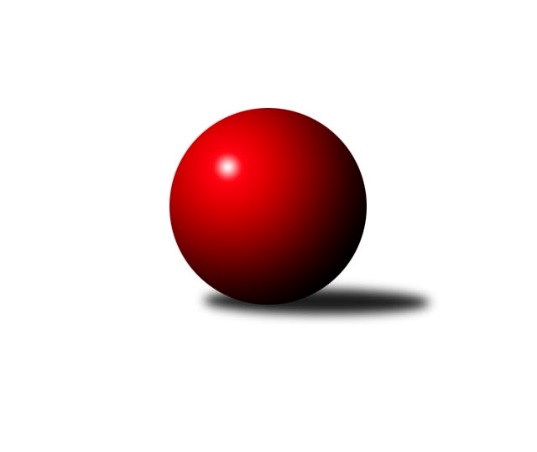 Č.2Ročník 2020/2021	12.7.2020Nejlepšího výkonu v tomto kole: 2152 dosáhlo družstvo: HKK OlomoucLetní liga - skupina G 2020/2021Výsledky 2. kolaSouhrnný přehled výsledků:KK Camo Slavičín	- TJ Sokol Šanov A		dohrávka		12.7.HKK Olomouc	- SK Podlužan Prušánky B		dohrávka		12.7.Tabulka družstev:	1.	KK Camo Slavičín	0	0	0	0	0.0 : 0.0 	0.0 : 0.0 	 0	0	2.	TJ Sokol Šanov A	0	0	0	0	0.0 : 0.0 	0.0 : 0.0 	 0	0	3.	SK Podlužan Prušánky B	0	0	0	0	0.0 : 0.0 	0.0 : 0.0 	 0	0	4.	HKK Olomouc	0	0	0	0	0.0 : 0.0 	0.0 : 0.0 	 0	0Podrobné výsledky kola:Pořadí jednotlivců:	jméno hráče	družstvo	celkem	plné	dorážka	chyby	poměr kuž.	MaximumSportovně technické informace:Starty náhradníků:registrační číslo	jméno a příjmení 	datum startu 	družstvo	číslo startu
Hráči dopsaní na soupisku:registrační číslo	jméno a příjmení 	datum startu 	družstvo	Program dalšího kola:Nejlepší šestka kola - absolutněNejlepší šestka kola - absolutněNejlepší šestka kola - absolutněNejlepší šestka kola - absolutněNejlepší šestka kola - dle průměru kuželenNejlepší šestka kola - dle průměru kuželenNejlepší šestka kola - dle průměru kuželenNejlepší šestka kola - dle průměru kuželenNejlepší šestka kola - dle průměru kuželenPočetJménoNázev týmuVýkonPočetJménoNázev týmuPrůměr (%)Výkon1xJaromír HendrychHKK Olomouc5612xJaromír HendrychHKK Olomouc105.675611xJiří BaslarHKK Olomouc5471xJiří BaslarHKK Olomouc103.035471xAleš ProcházkaŠanov5391xLukáš DadákHKK Olomouc101.335381xLukáš DadákHKK Olomouc5381xAleš ProcházkaŠanov100.525392xBronislav FojtíkSlavičín A5342xBronislav FojtíkSlavičín A99.595341xRichard ŤulpaSlavičín A5291xRichard ŤulpaSlavičín A98.66529